How to Fight Anti-Semitism?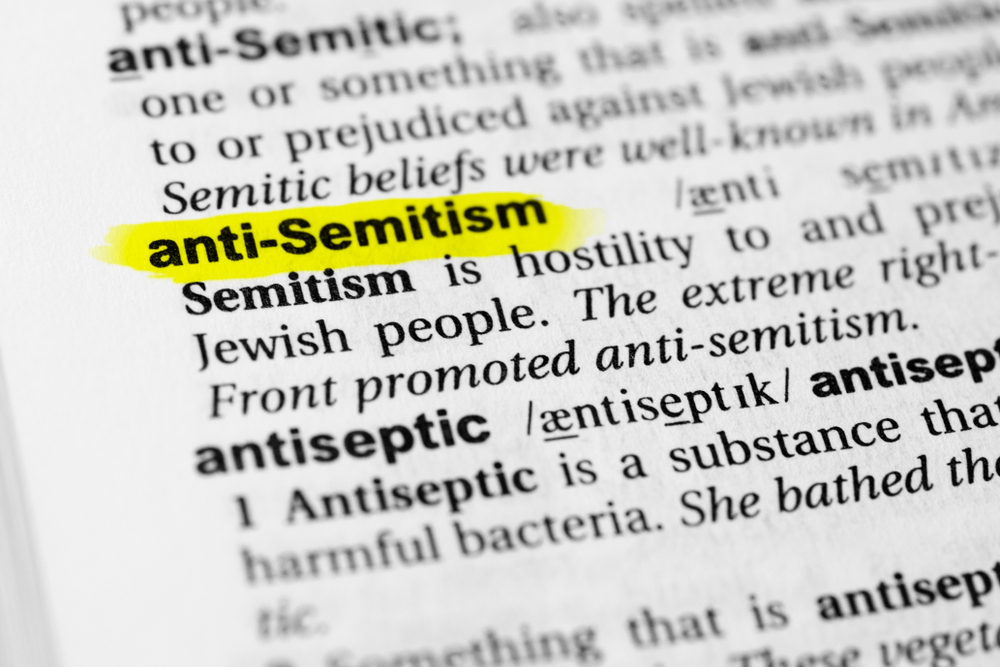 #1Question:        Do you think the Jews should not display their Judaism, e.g. star of David, outwardly?#2Questions:        Why do you think there has been a rise of anti-Semitism in recent times?     Is there anything we can do to prevent it?Are there any behaviors that increase anti-Semitism, and which we can/should avoid?What's the best way to respond if encountering anti-Semitism?#3Question:        What could be the reason for this phenomenon?#4(It was only when Achashverosh took off his ring, letting Haman know that he was free “to destroy, to slay, and to cause to perish, all Jews, both young and old, little children and women, in one day”, that the Jews truly felt they were in danger. As long as it was their own people chastising them, they remained comfortable in their ways, confident that a father would never truly hurt his children. But once an outsider threatened them - and with annihilation, no less - they began to realize that they were in real danger from an enemy who wanted them dead.)Questions:        Does this story imply that anti-Semitism can be positive? What do you think about that? Have you ever seen anti-Semitism lead to something positive? #5Question:         What is the root of anti-Semitism?#6Questions:What do you think about this?If we accept this explanation, what about the secular Jews that do not keep Torah? Why would anyone hate them?#7#8Question:        What’s your takeaway from today’s discussion?